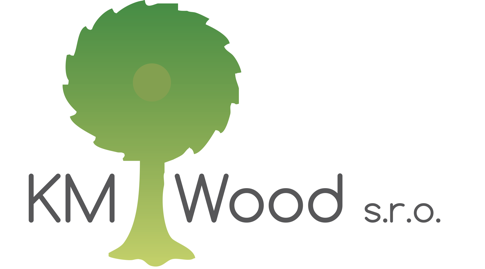 
CENÍK LOVURevíry Gímszarvas NagyatádRevíry se nachází v oblasti Somogy a Lábod na západě Maďarska. Celková jejich rozloha je asi 10 tisíc hektarů. Jedná se o smíšené honitby s převahou polí. Loví se zde jelen, srnec a černá zvěř.Revíry mají bohatou a dlouhou loveckou tradici. K loveckým pobytům je využíván loveckými hosty z celé Evropy. Zaujme velmi příjemným prostředím a profesionálním přístupem personálu. Jelení říje zde vrcholí okolo 12. září, proto je vhodné plánovat lov jelena okolo tohoto data. Doba lovu je však od 1.9. do 31.1. V termínech okolo 10. září máme slovitelnost 90 %. Pozdější termíny nejsou z hlediska úspěšnosti lovu tak dobré.Lov probíhá formou čekané a šoulačky s profesionálním průvodcem. Průvodce hovoří německy. V případě, že host nemluví německy, zařídíme vše potřebné, aby byla komunikace srozumitelná prostřednictvím našeho zaměstnance, který je vždy přítomen.Cena lovu se odvíjí od váhy trofeje, která se váží po vybělení. Váhu trofeje při lovu určí průvodce. Smluvní tolerance je 15 %.Trofeje s váhou okolo 7 Kg již dosahují převážně bronzových medailí.Ubytovat se lze v loveckých chatách v revírech nebo v penzionech v okolí. Typ ubytování závisí na včasnosti objednávky. Ceník lovu jelena evropskéhodo 2,49 Kg          380 €2,50 – 3,49 Kg    680 €3,50 – 4,99 Kg    940 €5,00 – 5,99 Kg  1.250 €   od 6,00 Kg        1.550 €   +  9 €/10god 7,00 Kg        2.450 €   + 10 €/10god 8,00 Kg        3.450 €   + 12 €/10god 9,00 Kg        4.650 €   + 16 €/10 god 10,00 Kg      6.250 €   + 34 €/10 god 11,00 Kg      9.650 €   + 50 €/10 gProkazatelné postřelení jelena 50 %  ceny (váhovou kategorii určuje průvodce).Kolouch 100 €Laň        100 €Špičák   170 €Další doprovodné poplatky:Maďarský lovecký lístek, včetně pojištění  105 €Vyvaření a vybělení trofeje                           35 €Použití auta průvodcem                                  1 €/KmUbytování – dle možností od 27 €/noc/osoba